Music Sampling Resources…… 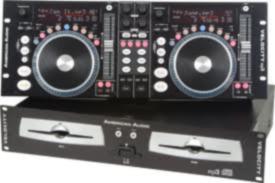 Did Coldplay’s “Viva La Vida”  copy Joe Satriani’s “If I Could Fly”???????????http://www.youtube.com/watch?v=UvB9Pj9Znsw - Coldplayhttp://www.mtv.com/news/articles/1621614/coldplay-settle-with-joe-satriani.jhtml - Joe SatrianiDid Black Eyed Peas “Shut Up” copy George Clinton’s “(Not Just) Knee Deep”????http://www.youtube.com/watch?v=1_GOZM9PbGg – George Clinton http://www.youtube.com/watch?v=9YbBiMDt1Is – Black Eyed Peashttp://abcnews.go.com/Entertainment/wireStory?id=12394165Did the Beastie Boys “Pass the Mic” copy James Newton’s “Choir”????http://cip.law.ucla.edu/cases/2000-2009/Pages/newtondiamond.aspx - Samples of both songshttp://www.npr.org/templates/story/story.php?storyId=4701570Did the Black Eyed Peas “My Humps” copy Cleveland DJ Orrin Lynn Tolliver, Jr.’s  1982 rap song, 'I Need a Freak” ??http://www.youtube.com/watch?v=iEe_eraFWWs – Black Eyed Peas (suggestive lyrics)http://www.youtube.com/watch?v=FYzwnH-v2d4&feature=related – Sexual Harassment (suggestive lyrics)http://www.theboombox.com/2011/06/27/rapper-wins-lawsuit-over-black-eyed-peas-sample/Did Beyonce’s “Baby Boy” copy Jennifer Armour’s “Got a Little Bit of Love for You”???http://www.youtube.com/watch?v=8ucz_pm3LX8 – Beyoncehttp://www.amazon.com/Got-Little-Bit-Love-You/dp/B001P4FZEG - Jennifer Armourhttp://tucsoncitizen.com/morgue/2006/10/03/28103-beyonc-cleared-in-copyright-lawsuit/Debriefing Discussion Questions   *****************What is the Purpose of the First Amendment Free Speech Clause?Do Copyright Laws support or dilute the purpose of the First Amendment?If you were to rewrite Copyright Law, what would you change?If you were a judge, what criteria would you use to determine if you have a copyright violation?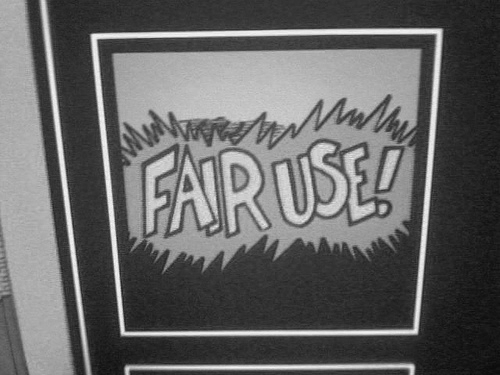 